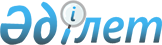 "Оңтүстiк" арнайы экономикалық аймағын құру жөнiндегi шұғыл шаралар туралыҚазақстан Республикасы Үкіметінің 2005 жылғы 22 шілдедегі N 770 Қаулысы

      "Оңтүстiк" арнайы экономикалық аймағын құру туралы" Қазақстан Республикасы Президентiнiң 2005 жылғы 6 шiлдедегi N 1605  Жарлығына  сәйкес Қазақстан Республикасының Үкiметi  ҚАУЛЫ ЕТЕДI: 

      1. Қазақстан Республикасы Оңтүстiк Қазақстан облысы әкiмдiгiнiң "Оңтүстiк" арнайы экономикалық аймағының дирекциясы" мемлекеттiк мекемесi (бұдан әрi - Мекеме) құрылсын. 

      2. Мекеме қызметiнiң негiзгi мәнi "Оңтүстiк" арнайы экономикалық аймағын (бұдан әрi - "Оңтүстiк" АЭА) басқару жөнiндегi функцияларды жүзеге асыру болып белгiленсiн. 

      3. Оңтүстiк Қазақстан облысының әкiмiне "Оңтүстiк" АЭА-ны құруға және Мекеменiң қызметiн қамтамасыз етуге, инфрақұрылым объектiлерiн салуға, сондай-ақ өзге де күтпеген шығыстарға 2005 жылға арналған республикалық бюджетте кезек күттірмейтiн шығындарға көзделген Қазақстан Республикасы Үкiметiнің резервiнен 300000000 (үш жүз миллион)) теңге бөлiнсiн. 

       Ескерту. 3-тармаққа өзгерту енгізілді - ҚР Үкіметінің 2005.11.29. N  1171  қаулысымен. 

      4. Оңтүстiк Қазақстан облысының әкiмдiгi: 

      1) Мекеменiң жарғысын бекiтсiн және оның әдiлет органдарында тiркелуiн қамтамасыз етсiн; 

      2) Мекемеге жалпы алаңы 200 (екi жүз) гектар жер бөлудi белгiленген тәртiппен жүзеге асырсын; 

      3) екi ай мерзiмде: 

      "Оңтүстiк" АЭА-ны дамытудың 2005-2015 жылдарға арналған бағдарламасын; 

      ЕурАзЭҚ сыртқы экономикалық қызметiнiң тауар номенклатурасына сәйкес "Оңтүстік" АЭА-ны құру мақсатына жету үшiн қажеттi тауарлар номенклатураларын; 

      "Оңтүстiк" АЭА-ны құру мақсатына сәйкес келетiн қызмет түрлерi бойынша жұмыстар мен қызметтердiң тiзбесiн бекiту туралы шешiмдердiң жобаларын әзiрлесiн және Қазақстан Республикасының Үкiметiне енгiзсiн; 

      4) 2005 жылғы 1 қыркүйекке дейiн "Оңтүстiк" АЭА-ның аумағы қоршауының құрылысын аяқтасын және Мекеменiң әкiмшiлiк ғимаратының құрылысына кiрiссiн; 

      5) осы қаулыдан туындайтын өзге де шараларды қабылдасын. 

      5. Осы қаулы қол қойылған күнінен бастап қолданысқа енгiзiледi.       Қазақстан Республикасының 

      Премьер-Министрі 
					© 2012. Қазақстан Республикасы Әділет министрлігінің «Қазақстан Республикасының Заңнама және құқықтық ақпарат институты» ШЖҚ РМК
				